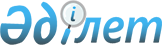 О районном бюджете на 2014-2016 годыРешение маслихата Тарановского района Костанайской области от 27 декабря 2013 года № 167. Зарегистрировано Департаментом юстиции Костанайской области 30 декабря 2013 года № 4393

      В соответствии с подпунктом 1) пункта 1 статьи 6 Закона Республики Казахстан от 23 января 2001 года "О местном государственном управлении и самоуправлении в Республике Казахстан" районный маслихат РЕШИЛ:



      1. Утвердить районный бюджет на 2014-2016 годы согласно приложениям 1, 2 и 3 соответственно, в том числе на 2014 год в следующих объемах:



      1) доходы – 2 858 087,3 тысяч тенге, в том числе по:

      налоговым поступлениям – 1 484 574,0 тысяч тенге;

      неналоговым поступлениям – 9 062,0 тысяч тенге;

      поступлениям от продажи основного капитала – 3 452,0 тысяч тенге;

      поступлениям трансфертов – 1 360 999,3 тысяч тенге;



      2) затраты – 2 896 387,0 тысяч тенге;



      3) чистое бюджетное кредитование – 35 628,8 тысяч тенге, в том числе:

      бюджетные кредиты – 46 737,0 тысяч тенге;

      погашение бюджетных кредитов – 11 108,2 тысяч тенге;



      4) сальдо по операциям с финансовыми активами – 38 000,0 тысяч тенге, в том числе:

      приобретение финансовых активов – 38 000,0 тысяч тенге;



      5) дефицит (профицит) бюджета – -111 928,5 тысяч тенге;



      6) финансирование дефицита (использование профицита) бюджета – 111 928,5 тысяч тенге.

      Сноска. Пункт 1 - в редакции решения маслихата Тарановского района Костанайской области от 28.11.2014 № 242 (вводится в действие с 01.01.2014).



      2. Учесть, что в районном бюджете на 2014 год предусмотрен объем субвенции, передаваемой из областного бюджета в сумме 489397,0 тысяч тенге.



      2-1. Учесть, что в районном бюджете на 2014 год предусмотрен возврат целевых трансфертов и бюджетных кредитов в следующих размерах:

      целевых трансфертов, выделенных из республиканского бюджета в сумме 81,2 тысяч тенге, целевых трансфертов, выделенных из областного бюджета в сумме 0,2 тысяч тенге;

      бюджетных кредитов, выделенных из республиканского бюджета в сумме 569,2 тысяч тенге.

      Сноска. Решение дополнено пунктом 2-1 в соответствии с решением маслихата Тарановского района Костанайской области от 18.02.2014 № 173 (вводится в действие с 01.01.2014); в редакции решения маслихата Тарановского района Костанайской области от 08.08.2014 № 228 (вводится в действие с 01.01.2014).



      3. Учесть, что в районном бюджете на 2014 год предусмотрено поступление целевых текущих трансфертов из областного и республиканского бюджетов, в том числе:

      на реализацию Плана мероприятий по обеспечению прав и улучшению качества жизни инвалидов.



      4. Учесть, что в районном бюджете на 2014 год предусмотрено поступление целевых текущих трансфертов из республиканского бюджета, в том числе:



      1) на реализацию государственного образовательного заказа в дошкольных организациях образования;



      2) на реализацию Государственной программы развития образования Республики Казахстан на 2011–2020 годы;



      3) на повышение оплаты труда учителям, прошедшим повышение квалификации по трехуровневой системе;



      4) на выплату государственной адресной социальной помощи;



      5) на выплату государственных пособий на детей до 18 лет;



      6) на выплату ежемесячной надбавки за особые условия труда к должностным окладам работников государственных учреждений, не являющихся государственными служащими, а также работников государственных предприятий, финансируемого из местного бюджета.

      Сноска. Пункт 4 с изменениями, внесенными решением маслихата Тарановского района Костанайской области от 04.05.2014 № 202 (вводится в действие с 01.01.2014).



      5. Учесть, что в районном бюджете на 2014 год предусмотрено поступление средств из республиканского бюджета на реализацию Дорожной карты занятости 2020.

      Распределение указанных трансфертов осуществляется на основании постановления акимата Тарановского района.



      6. Учесть, что в районном бюджете на 2014 год предусмотрено поступление средств из республиканского бюджета, в том числе:



      1) целевого трансферта на развитие системы водоснабжения в сельских населенных пунктах;



      2) целевого трансферта на развитие и обустройство недостающей инженерно-коммуникационной инфраструктуры в рамках второго направления Дорожной карты занятости 2020;



      3) целевого трансферта на развитие на увеличение уставных капиталов специализированных уполномоченных организаций.



      Распределение указанных трансфертов осуществляется на основании постановления акимата Тарановского района (за исключением подпункта 1) настоящего пункта).

      Сноска. Пункт 6 с изменениями, внесенными решением маслихата Тарановского района Костанайской области от 04.05.2014 № 202 (вводится в действие с 01.01.2014).



      7. Учесть, что в районном бюджете на 2014 год предусмотрено поступление средств из областного бюджета, в том числе:

      1) целевого трансферта на развитие системы водоснабжения в сельских населенных пунктах;

      2) целевого текущего трансферта на увеличение размера социальной помощи на бытовые нужды участникам и инвалидам Великой Отечественной войны с 1 мая 2014 года с 6 до 10 месячных расчетных показателей.

      Сноска. Пункт 7 - в редакции решения маслихата Тарановского района Костанайской области от 04.05.2014 № 202 (вводится в действие с 01.01.2014).



      8. Утвердить резерв местного исполнительного органа Тарановского района на 2014 год в сумме 1 460,0 тысяч тенге.

      Сноска. Пункт 8 - в редакции решения маслихата Тарановского района Костанайской области от 04.05.2014 № 202 (вводится в действие с 01.01.2014).



      9. Утвердить перечень бюджетных программ, не подлежащих секвестру в процессе исполнения районного бюджета на 2014 год, согласно приложению 4 к настоящему решению.



      10. Утвердить перечень бюджетных программ по аппаратам акимов района в городе, города районного значения, поселка, села, сельского округа на 2014 год согласно приложению 5 к настоящему решению.



      11. Настоящее решение вводится в действие с 1 января 2014 года.      Председатель

      тридцать первой,

      очередной сессии                           А. Мадибаев      Секретарь

      районного маслихата                        С. Жолдыбаев      СОГЛАСОВАНО:      Руководитель государственного

      учреждения "Отдел экономики и

      финансов акимата Тарановского

      района"

      __________________ В. Ересько

Приложение 1         

к решению маслихата      

от 27 декабря 2013 года № 167  Районный бюджет на

2014 год      Сноска. Приложение 1 - в редакции решения маслихата Тарановского района Костанайской области от 28.11.2014 № 242 (вводится в действие с 01.01.2014).

Приложение 2          

к решению маслихата       

от 27 декабря 2013 года № 167  Районный бюджет на

2015 год

Приложение 3          

к решению маслихата       

от 27 декабря 2013 года № 167  Районный бюджет на

2016 год

Приложение 4          

к решению маслихата       

от 27 декабря 2013 года № 167  Перечень бюджетных программ, не подлежащих

секвестру в процессе исполнения районного

бюджета на 2014 год

Приложение 5           

к решению маслихата       

от 27 декабря 2013 года № 167  Перечень бюджетных программ по аппаратам акимов района в городе, города районного значения, поселка, села, сельского округа на 2014 год      Сноска. Приложение 5 - в редакции решения маслихата Тарановского района Костанайской области от 28.11.2014 № 242 (вводится в действие с 01.01.2014).      продолжение таблицы:
					© 2012. РГП на ПХВ «Институт законодательства и правовой информации Республики Казахстан» Министерства юстиции Республики Казахстан
				КатегорияКатегорияКатегорияКатегорияКатегорияСумма,

тысяч тенгеКлассКлассКлассКлассСумма,

тысяч тенгеПодклассПодклассПодклассСумма,

тысяч тенгеСпецификаСпецификаСумма,

тысяч тенгеНаименованиеСумма,

тысяч тенгеI. Доходы2 858 087,31Налоговые поступления1 484 574,001Подоходный налог502 205,02Индивидуальный подоходный налог502 205,003Социальный налог361 000,01Социальный налог361 000,004Hалоги на собственность579 125,01Hалоги на имущество511 264,03Земельный налог10 948,04Hалог на транспортные средства50 590,05Единый земельный налог6 323,005Внутренние налоги на товары, работы и услуги39 012,02Акцизы13 669,03Поступления за использование природных и других ресурсов20 760,04Сборы за ведение предпринимательской и профессиональной деятельности4 583,008Обязательные платежи, взимаемые за совершение юридически значимых действий и (или) выдачу документов уполномоченными на то государственными органами или должностными лицами3 232,01Государственная пошлина3 232,02Неналоговые поступления9 062,001Доходы от государственной собственности2 596,05Доходы от аренды имущества, находящегося в государственной собственности2 596,006Прочие неналоговые поступления6 466,01Прочие неналоговые поступления6 466,03Поступления от продажи основного капитала3 452,001Продажа государственного имущества, закрепленного за государственными учреждениями565,01Продажа государственного имущества, закрепленного за государственными учреждениями565,003Продажа земли и нематериальных активов2 887,01Продажа земли2 733,02Продажа нематериальных активов154,04Поступления трансфертов1 360 999,302Трансферты из вышестоящих органов государственного управления1 360 999,32Трансферты из областного бюджета1 360 999,3Функциональная группаФункциональная группаФункциональная группаФункциональная группаФункциональная группаСумма,

тысяч тенгеФункциональная подгруппа Функциональная подгруппа Функциональная подгруппа Функциональная подгруппа Сумма,

тысяч тенгеАдминистратор бюджетных программАдминистратор бюджетных программАдминистратор бюджетных программСумма,

тысяч тенгеПрограммаПрограммаСумма,

тысяч тенгеНаименованиеСумма,

тысяч тенгеII. Затраты2 896 387,001Государственные услуги общего характера241 589,0011Представительные, исполнительные и другие органы, выполняющие общие функции государственного управления214 520,2011112Аппарат маслихата района (города областного значения)14 585,0011112001Услуги по обеспечению деятельности маслихата района (города областного значения)14 585,0011122Аппарат акима района (города областного значения)63 660,3011122001Услуги по обеспечению деятельности акима района (города областного значения)61 878,4011122003Капитальные расходы государственного органа1 781,9011123Аппарат акима района в городе, города районного значения, поселка, села, сельского округа136 274,9011123001Услуги по обеспечению деятельности акима района в городе, города районного значения, поселка, села, сельского округа135 798,9011123022Капитальные расходы государственного органа476,0012Финансовая деятельность2 936,9012459Отдел экономики и финансов района (города областного значения)2 936,9003Проведение оценки имущества в целях налогообложения896,4010Приватизация, управление коммунальным имуществом, постприватизационная деятельность и регулирование споров, связанных с этим680,0012459011Учет, хранение, оценка и реализация имущества, поступившего в коммунальную собственность1 360,5019Прочие государственные услуги общего характера24 131,9019459Отдел экономики и финансов района (города областного значения)24 131,9019459001Услуги по реализации государственной политики в области формирования и развития экономической политики, государственного планирования, исполнения бюджета и управления коммунальной собственностью района (города областного значения)24 131,902Оборона5 445,6021Военные нужды4 054,5021122Аппарат акима района (города областного значения)4 054,5021122005Мероприятия в рамках исполнения всеобщей воинской обязанности4 054,5022Организация работы по чрезвычайным ситуациям1 391,1022122Аппарат акима района (города областного значения)1 391,1022122006Предупреждение и ликвидация чрезвычайных ситуаций масштаба района (города областного значения)1 391,104Образование1 387 063,6041Дошкольное воспитание и обучение138 903,6041123Аппарат акима района в городе, города районного значения, поселка, села, сельского округа121 445,6041123004Обеспечение деятельности организаций дошкольного воспитания и обучения79 783,6041Реализация государственного образовательного заказа в дошкольных организациях образования41 662,0464Отдел образования района (города областного значения)17 458,0040Реализация государственного образовательного заказа в дошкольных организациях образования17 458,0042Начальное, основное среднее и общее среднее образование1 171 018,9042123Аппарат акима района в городе, города районного значения, поселка, села, сельского округа231,0042123005Организация бесплатного подвоза учащихся до школы и обратно в сельской местности231,0042464Отдел образования района (города областного значения)1 170 787,9042464003Общеобразовательное обучение1 149 875,9042464006Дополнительное образование для детей20 912,0049Прочие услуги в области образования77 141,1049464Отдел образования района (города областного значения)77 141,1049464001Услуги по реализации государственной политики на местном уровне в области образования 7 374,6049464005Приобретение и доставка учебников, учебно-методических комплексов для государственных учреждений образования района (города областного значения)9 435,0015Ежемесячная выплата денежных средств опекунам (попечителям) на содержание ребенка-сироты (детей-сирот), и ребенка (детей), оставшегося без попечения родителей15 622,0067Капитальные расходы подведомственных государственных учреждений и организаций44 709,506Социальная помощь и социальное обеспечение112 164,4062Социальная помощь88 216,6062451Отдел занятости и социальных программ района (города областного значения)88 216,6062451002Программа занятости36 082,8062451005Государственная адресная социальная помощь100,8062451006Оказание жилищной помощи11 300,0062451007Социальная помощь отдельным категориям нуждающихся граждан по решениям местных представительных органов14 351,0062451010Материальное обеспечение детей-инвалидов, воспитывающихся и обучающихся на дому61,2062451014Оказание социальной помощи нуждающимся гражданам на дому17 613,2062451016Государственные пособия на детей до 18 лет6 499,1062451017Обеспечение нуждающихся инвалидов обязательными гигиеническими средствами и предоставление услуг специалистами жестового языка, индивидуальными помощниками в соответствии с индивидуальной программой реабилитации инвалида2 208,5069Прочие услуги в области социальной помощи и социального обеспечения23 947,8069451Отдел занятости и социальных программ района (города областного значения)23 511,0069451001Услуги по реализации государственной политики на местном уровне в области обеспечения занятости и реализации социальных программ для населения23 073,0069451011Оплата услуг по зачислению, выплате и доставке пособий и других социальных выплат438,0458Отдел жилищно-коммунального хозяйства, пассажирского транспорта и автомобильных дорог района (города областного значения)436,8050Реализация Плана мероприятий по обеспечению прав и улучшению качества жизни инвалидов436,807Жилищно-коммунальное хозяйство806 199,9071Жилищное хозяйство33 011,6123Аппарат акима района в городе, города районного значения, поселка, села, сельского округа266,0007Организация сохранения государственного жилищного фонда города районного значения, поселка, села, сельского округа266,0455Отдел культуры и развития языков района (города областного значения)126,0024Ремонт объектов в рамках развития городов и сельских населенных пунктов по Дорожной карте занятости 2020126,0071458Отдел жилищно-коммунального хозяйства, пассажирского транспорта и автомобильных дорог района (города областного значения)32 619,6002Изъятие, в том числе путем выкупа земельных участков для государственных надобностей и связанное с этим отчуждение недвижимого имущества26 015,6003Организация сохранения государственного жилищного фонда2 479,0071458004Обеспечение жильем отдельных категорий граждан3 740,0049Проведение энергетического аудита многоквартирных жилых домов 385,0072Коммунальное хозяйство714 226,5072458Отдел жилищно-коммунального хозяйства, пассажирского транспорта и автомобильных дорог района (города областного значения)11 812,0072458026Организация эксплуатации тепловых сетей, находящихся в коммунальной собственности районов (городов областного значения)11 812,0072466Отдел архитектуры, градостроительства и строительства района (города областного значения)702 414,5072467058Развитие системы водоснабжения и водоотведения в сельских населенных пунктах702 414,5073Благоустройство населенных пунктов58 961,8073123Аппарат акима района в городе, города районного значения, поселка, села, сельского округа50 107,9073123008Освещение улиц населенных пунктов21 056,0073123009Обеспечение санитарии населенных пунктов8 567,8073123010Содержание мест захоронений и погребение безродных25,7073123011Благоустройство и озеленение населенных пунктов20 458,4458Отдел жилищно-коммунального хозяйства, пассажирского транспорта и автомобильных дорог района (города областного значения)8 853,9016Обеспечение санитарии населенных пунктов4 798,4018Благоустройство и озеленение населенных пунктов4 055,508Культура, спорт, туризм и информационное пространство160 726,8081Деятельность в области культуры62 200,3081455Отдел культуры и развития языков района (города областного значения)62 200,3081455003Поддержка культурно-досуговой работы62 200,3082Спорт16 956,1082465Отдел физической культуры и спорта района (города областного значения)16 956,1001Услуги по реализации государственной политики на местном уровне в сфере физической культуры и спорта4 500,9005Развитие массового спорта и национальных видов спорта6 099,2082465006Проведение спортивных соревнований на районном (города областного значения) уровне2 666,0082465007Подготовка и участие членов сборных команд района (города областного значения) по различным видам спорта на областных спортивных соревнованиях3 690,0083Информационное пространство50 267,0083455Отдел культуры и развития языков района (города областного значения)43 542,0083455006Функционирование районных (городских) библиотек35 158,0083455007Развитие государственного языка и других языков народа Казахстана8 384,0083456Отдел внутренней политики района (города областного значения)6 725,0083456002Услуги по проведению государственной информационной политики через газеты и журналы4 145,0083456005Услуги по проведению государственной информационной политики через телерадиовещание2 580,0089Прочие услуги по организации культуры, спорта, туризма и информационного пространства31 303,4089455Отдел культуры и развития языков района (города областного значения)18 961,9089455001Услуги по реализации государственной политики на местном уровне в области развития языков и культуры7 376,0032Капитальные расходы подведомственных государственных учреждений и организаций11 585,9089456Отдел внутренней политики района (города областного значения)12 341,5089456001Услуги по реализации государственной политики на местном уровне в области информации, укрепления государственности и формирования социального оптимизма граждан6 633,0003Реализация мероприятий в сфере молодежной политики5 708,510Сельское, водное, лесное, рыбное хозяйство, особо охраняемые природные территории, охрана окружающей среды и животного мира, земельные отношения79 330,8101Сельское хозяйство40 992,0459Отдел экономики и финансов района (города областного значения)14 666,0099Реализация мер по оказанию социальной поддержки специалистов14 666,0101462Отдел сельского хозяйства района (города областного значения)15 189,4101462001Услуги по реализации государственной политики на местном уровне в сфере сельского хозяйства15 189,4473Отдел ветеринарии района (города областного значения)11 136,6001Услуги по реализации государственной политики на местном уровне в сфере ветеринарии8 072,6006Организация санитарного убоя больных животных1 845,0007Организация отлова и уничтожения бродячих собак и кошек1 219,0106Земельные отношения5 949,8106463Отдел земельных отношений района (города областного значения)5 949,8106463001Услуги по реализации государственной политики в области регулирования земельных отношений на территории района (города областного значения)5 949,8109Прочие услуги в области сельского, водного, лесного, рыбного хозяйства, охраны окружающей среды и земельных отношений32 389,0473Отдел ветеринарии района (города областного значения)32 389,0011Проведение противоэпизоотических мероприятий32 389,011Промышленность, архитектурная, градостроительная и строительная деятельность11 208,8112Архитектурная, градостроительная и строительная деятельность11 208,8112466Отдел архитектуры, градостроительства и строительства района (города областного значения)11 208,8112467001Услуги по реализации государственной политики в области строительства, улучшения архитектурного облика городов, районов и населенных пунктов области и обеспечению рационального и эффективного градостроительного освоения территории района (города областного значения)11 208,812Транспорт и коммуникации49 661,0121Автомобильный транспорт49 661,0121123Аппарат акима района в городе, города районного значения, поселка, села, сельского округа12 161,0121123013Обеспечение функционирования автомобильных дорог в городах районного значения, поселках, селах, сельских округах12 161,0121458Отдел жилищно-коммунального хозяйства, пассажирского транспорта и автомобильных дорог района (города областного значения)37 500,0121458023Обеспечение функционирования автомобильных дорог37 500,013Прочие42 899,8133Поддержка предпринимательской деятельности и защита конкуренции7 528,6133469Отдел предпринимательства района (города областного значения)7 528,6133469001Услуги по реализации государственной политики на местном уровне в области развития предпринимательства и промышленности7 403,6133469003Поддержка предпринимательской деятельности125,0139Прочие35 371,2123Аппарат акима района в городе, города районного значения, поселка, села, сельского округа23 939,3040Реализация мер по содействию экономическому развитию регионов в рамках Программы "Развитие регионов"23 939,3139458Отдел жилищно-коммунального хозяйства, пассажирского транспорта и автомобильных дорог района (города областного значения)9 657,4139458001Услуги по реализации государственной политики на местном уровне в области жилищно-коммунального хозяйства, пассажирского транспорта и автомобильных дорог 7 997,8067Капитальные расходы подведомственных государственных учреждений и организаций1 659,6139459Отдел экономики и финансов района (города областного значения)402,8139459012Резерв местного исполнительного органа района (города областного значения)402,8464Отдел образования района (города областного значения)1371,7041Реализация мер по содействию экономическому развитию регионов в рамках Программы "Развитие регионов"1371,714Обслуживание долга15,91Обслуживание долга15,9459Отдел экономики и финансов района (города областного значения)15,9021Обслуживание долга местных исполнительных органов по выплате вознаграждений и иных платежей по займам из областного бюджета15,915Трансферты81,4151Трансферты81,4151459Отдел экономики и финансов района (города областного значения)81,4151459006Возврат неиспользованных (недоиспользованных) целевых трансфертов81,4III. Чистое бюджетное кредитование35 628,8Бюджетные кредиты46 737,010Сельское, водное, лесное, рыбное хозяйство, особо охраняемые природные территории, охрана окружающей среды и животного мира, земельные отношения46 737,0101Сельское хозяйство46 737,0101459Отдел экономики и финансов района (города областного значения)46 737,0018Бюджетные кредиты для реализации мер социальной поддержки специалистов46 737,0Погашение бюджетных кредитов11 108,25Погашение бюджетных кредитов11 108,201Погашение бюджетных кредитов11 108,21Погашение бюджетных кредитов, выданных из государственного бюджета11 108,2IV. Сальдо по операциям с финансовыми активами38 000,0Приобретение финансовых активов38 000,013Прочие38 000,09Прочие38 000,0458Отдел жилищно-коммунального хозяйства, пассажирского транспорта и автомобильных дорог района (города областного значения)38 000,0060Увеличение уставных капиталов специализированных уполномоченных организаций38 000,0V. Дефицит (профицит) бюджета-111 928,5VI. Финансирование дефицита (использование профицита) бюджета111 928,5КатегорияКатегорияКатегорияКатегорияКатегорияСумма,

тысяч

тенгеКлассКлассКлассКлассСумма,

тысяч

тенгеПодклассПодклассПодклассСумма,

тысяч

тенгеСпецификаСпецификаСумма,

тысяч

тенгеНаименованиеСумма,

тысяч

тенгеI. Доходы3051533,01Налоговые поступления1568344,001Подоходный налог534470,02Индивидуальный подоходный налог534470,003Социальный налог404320,01Социальный налог404320,004Hалоги на собственность490644,01Hалоги на имущество418603,03Земельный налог13500,04Hалог на транспортные средства51991,05Единый земельный налог6550,005Внутренние налоги на товары, работы и услуги135310,02Акцизы111000,03Поступления за использование природных и других ресурсов18800,04Сборы за ведение предпринимательской и профессиональной деятельности5510,008Обязательные платежи, взимаемые за совершение юридически значимых действий и (или) выдачу документов уполномоченными на то государственными органами или должностными лицами3600,01Государственная пошлина3600,02Неналоговые поступления5300,001Доходы от государственной собственности1600,05Доходы от аренды имущества, находящегося в государственной собственности1600,006Прочие неналоговые поступления3700,01Прочие неналоговые поступления3700,03Поступления от продажи основного капитала4000,003Продажа земли и нематериальных активов4000,01Продажа земли2000,02Продажа нематериальных активов2000,04Поступления трансфертов1473889,002Трансферты из вышестоящих органов государственного управления1473889,02Трансферты из областного бюджета1473889,0Функциональная группаФункциональная группаФункциональная группаФункциональная группаФункциональная группаСумма, тысяч тенгеФункциональная подгруппаФункциональная подгруппаФункциональная подгруппаФункциональная подгруппаСумма, тысяч тенгеАдминистратор бюджетных программАдминистратор бюджетных программАдминистратор бюджетных программСумма, тысяч тенгеПрограммаПрограммаСумма, тысяч тенгеНаименованиеСумма, тысяч тенгеII. Затраты3051533,001Государственные услуги общего характера248262,01Представительные, исполнительные и другие органы, выполняющие общие функции государственного управления216186,0112Аппарат маслихата района (города областного значения)13626,0001Услуги по обеспечению деятельности маслихата района (города областного значения)13626,0122Аппарат акима района (города областного значения)64023,0001Услуги по обеспечению деятельности акима района (города областного значения)64023,0123Аппарат акима района в городе, города районного значения, поселка, села, сельского округа138537,0001Услуги по обеспечению деятельности акима района в городе, города районного значения, поселка, села, сельского округа138537,02Финансовая деятельность4375,0459Отдел экономики и финансов района (города областного значения)4375,0010Приватизация, управление коммунальным имуществом, постприватизационная деятельность и регулирование споров, связанных с этим 500,0011Учет, хранение, оценка и реализация имущества, поступившего в коммунальную собственность3875,09Прочие государственные услуги общего характера27701,0459Отдел экономики и финансов района (города областного значения)27701,0001Услуги по реализации государственной политики в области формирования и развития экономической политики, государственного планирования, исполнения бюджета и управления коммунальной собственностью района (города областного значения)27701,002Оборона4072,01Военные нужды3751,0122Аппарат акима района (города областного значения)3751,0005Мероприятия в рамках исполнения всеобщей воинской обязанности3751,02Организация работы по чрезвычайным ситуациям321,0122Аппарат акима района (города областного значения)321,0006Предупреждение и ликвидация чрезвычайных ситуаций масштаба района (города областного значения)321,004Образование1411415,01Дошкольное воспитание и обучение63845,0123Аппарат акима района в городе, города районного значения, поселка, села, сельского округа63845,0004Обеспечение деятельности организаций дошкольного воспитания и обучения63845,02Начальное, основное среднее и общее среднее образование1079061,0123Аппарат акима района в городе, города районного значения, поселка, села, сельского округа247,0005Организация бесплатного подвоза учащихся до школы и обратно в сельской местности247,0464Отдел образования района (города областного значения)1078814,0003Общеобразовательное обучение1058882,0006Дополнительное образование для детей19932,09Прочие услуги в области образования268509,0464Отдел образования района (города областного значения)148627,0001Услуги по реализации государственной политики на местном уровне в области образования7228,0005Приобретение и доставка учебников, учебно-методических комплексов для государственных учреждений образования района (города областного значения)10130,0015Ежемесячная выплата денежных средств опекунам (попечителям) на содержание ребенка-сироты (детей-сирот), и ребенка (детей), оставшегося без попечения родителей16719,0022Выплата единовременных денежных средств казахстанским гражданам, усыновившим (удочерившим) ребенка (детей)-сироту и ребенка (детей), оставшегося без попечения родителей763,0067Капитальные расходы подведомственных государственных учреждений и организаций113787,0466Отдел архитектуры, градостроительства и строительства района (города областного значения)119882,0037Строительство и реконструкция объектов образования119882,006Социальная помощь и социальное обеспечение117085,02Социальная помощь93072,0451Отдел занятости и социальных программ района (города областного значения)93072,0002Программа занятости30633,0005Государственная адресная социальная помощь502,0006Оказание жилищной помощи11770,0007Социальная помощь отдельным категориям нуждающихся граждан по решениям местных представительных органов18024,0010Материальное обеспечение детей-инвалидов, воспитывающихся и обучающихся на дому802,0014Оказание социальной помощи нуждающимся гражданам на дому16945,0016Государственные пособия на детей до 18 лет12039,0017Обеспечение нуждающихся инвалидов обязательными гигиеническими средствами и предоставление услуг специалистами жестового языка, индивидуальными помощниками в соответствии с индивидуальной программой реабилитации инвалида2357,09Прочие услуги в области социальной помощи и социального обеспечения24013,0451Отдел занятости и социальных программ района (города областного значения)24013,0001Услуги по реализации государственной политики на местном уровне в области обеспечения занятости и реализации социальных программ для населения23516,0011Оплата услуг по зачислению, выплате и доставке пособий и других социальных выплат497,007Жилищно-коммунальное хозяйство930420,01Жилищное хозяйство514,0458Отдел жилищно-коммунального хозяйства, пассажирского транспорта и автомобильных дорог района (города областного значения)514,0004Обеспечение жильем отдельных категорий граждан514,02Коммунальное хозяйство885591,0466Отдел архитектуры, градостроительства и строительства района (города областного значения)885591,0058Развитие системы водоснабжения и водоотведения в сельских населенных пунктах885591,03Благоустройство населенных пунктов44315,0123Аппарат акима района в городе, города районного значения, поселка, села, сельского округа37360,0008Освещение улиц населенных пунктов22957,0009Обеспечение санитарии населенных пунктов7319,0010Содержание мест захоронений и погребение безродных192,0011Благоустройство и озеленение населенных пунктов6892,0458Отдел жилищно-коммунального хозяйства, пассажирского транспорта и автомобильных дорог района (города областного значения)6955,0016Обеспечение санитарии населенных пунктов2996,0018Благоустройство и озеленение населенных пунктов3959,008Культура, спорт, туризм и информационное пространство154512,01Деятельность в области культуры61111,0455Отдел культуры и развития языков района (города областного значения)61111,0003Поддержка культурно-досуговой работы61111,02Спорт19746,0465Отдел физической культуры и спорта района (города областного значения)19746,0001Услуги по реализации государственной политики на местном уровне в сфере физической культуры и спорта6517,0005Развитие массового спорта и национальных видов спорта7434,0006Проведение спортивных соревнований на районном (города областного значения) уровне2446,0007Подготовка и участие членов сборных команд района (города областного значения) по различным видам спорта на областных спортивных соревнованиях3349,003Информационное пространство49260,0455Отдел культуры и развития языков района (города областного значения)42300,0006Функционирование районных (городских) библиотек34278,0007Развитие государственного языка и других языков народа Казахстана8022,0456Отдел внутренней политики района (города областного значения)6960,0002Услуги по проведению государственной информационной политики через газеты и журналы4435,0005Услуги по проведению государственной информационной политики через телерадиовещание2525,09Прочие услуги по организации культуры, спорта, туризма и информационного пространства24395,0455Отдел культуры и развития языков района (города областного значения)10468,0001Услуги по реализации государственной политики на местном уровне в области развития языков и культуры7258,0032Капитальные расходы подведомственных государственных учреждений и организаций3210,0456Отдел внутренней политики района (города областного значения)13927,0001Услуги по реализации государственной политики на местном уровне в области информации, укрепления государственности и формирования социального оптимизма граждан7206,0003Реализация мероприятий в сфере молодежной политики6721,010Сельское, водное, лесное, рыбное хозяйство, особо охраняемые природные территории, охрана окружающей среды и животного мира, земельные отношения79262,01Сельское хозяйство40115,0459Отдел экономики и финансов района (города областного значения)13601,0099Реализация мер по оказанию социальной поддержки специалистов13601,0462Отдел сельского хозяйства района (города областного значения)15419,0001Услуги по реализации государственной политики на местном уровне в сфере сельского хозяйства15419,0473Отдел ветеринарии района (города областного значения)11095,0001Услуги по реализации государственной политики на местном уровне в сфере ветеринарии7946,0007Организация отлова и уничтожения бродячих собак и кошек1304,0008Возмещение владельцам стоимости изымаемых и уничтожаемых больных животных, продуктов и сырья животного происхождения1845,06Земельные отношения6758,0463Отдел земельных отношений района (города областного значения)6758,0001Услуги по реализации государственной политики в области регулирования земельных отношений на территории района (города областного значения)6758,09Прочие услуги в области сельского, водного, лесного, рыбного хозяйства, охраны окружающей среды и земельных отношений32389,0473Отдел ветеринарии района (города областного значения)32389,0011Проведение противоэпизоотических мероприятий32389,011Промышленность, архитектурная, градостроительная и строительная деятельность11739,02Архитектурная, градостроительная и строительная деятельность11739,0466Отдел архитектуры, градостроительства и строительства района (города областного значения)11739,0001Услуги по реализации государственной политики в области строительства, улучшения архитектурного облика городов, районов и населенных пунктов области и обеспечению рационального и эффективного градостроительного освоения территории района (города областного значения)11739,012Транспорт и коммуникации46883,01Автомобильный транспорт46883,0123Аппарат акима района в городе, города районного значения, поселка, села, сельского округа9433,0013Обеспечение функционирования автомобильных дорог в городах районного значения, поселках, селах, сельских округах9433,0458Отдел жилищно-коммунального хозяйства, пассажирского транспорта и автомобильных дорог района (города областного значения)37450,0023Обеспечение функционирования автомобильных дорог37450,013Прочие47883,03Поддержка предпринимательской деятельности и защита конкуренции7481,0469Отдел предпринимательства района (города областного значения)7481,0001Услуги по реализации государственной политики на местном уровне в области развития предпринимательства и промышленности6946,0003Поддержка предпринимательской деятельности535,09Прочие40402,0123Аппарат акима района в городе, города районного значения, поселка, села, сельского округа25311,0040Реализация мер по содействию экономическому развитию регионов в рамках Программы "Развитие регионов"25311,0458Отдел жилищно-коммунального хозяйства, пассажирского транспорта и автомобильных дорог района (города областного значения)8091,0001Услуги по реализации государственной политики на местном уровне в области жилищно-коммунального хозяйства, пассажирского транспорта и автомобильных дорог8091,0459Отдел экономики и финансов района (города областного значения)7000,0012Резерв местного исполнительного органа района (города областного значения)7000,0III. Чистое бюджетное кредитование-11108,0Бюджетные кредиты0,0Погашение бюджетных кредитов11108,05Погашение бюджетных кредитов11108,001Погашение бюджетных кредитов11108,01Погашение бюджетных кредитов, выданных из государственного бюджета11108,0IV. Сальдо по операциям с финансовыми активами0,0V. Дефицит (профицит) бюджета11108,0VI. Финансирование дефицита (использование профицита) бюджета-11108,0КатегорияКатегорияКатегорияКатегорияКатегорияСумма,

тысяч

тенгеКлассКлассКлассКлассСумма,

тысяч

тенгеПодклассПодклассПодклассСумма,

тысяч

тенгеСпецификаСпецификаСумма,

тысяч

тенгеНаименованиеСумма,

тысяч

тенгеI. Доходы2103302,01Налоговые поступления1720343,001Подоходный налог598606,02Индивидуальный подоходный налог598606,003Социальный налог452838,01Социальный налог452838,004Hалоги на собственность524490,01Hалоги на имущество448660,03Земельный налог13600,04Hалог на транспортные средства55630,05Единый земельный налог6600,005Внутренние налоги на товары, работы и услуги140600,02Акцизы116000,03Поступления за использование природных и других ресурсов19000,04Сборы за ведение предпринимательской и профессиональной деятельности5600,008Обязательные платежи, взимаемые за совершение юридически значимых действий и (или) выдачу документов уполномоченными на то государственными органами или должностными лицами3809,01Государственная пошлина3809,02Неналоговые поступления5600,001Доходы от государственной собственности1600,05Доходы от аренды имущества, находящегося в государственной собственности1600,006Прочие неналоговые поступления4000,01Прочие неналоговые поступления4000,04Поступления трансфертов377359,002Трансферты из вышестоящих органов государственного управления377359,02Трансферты из областного бюджета377359,0Функциональная группаФункциональная группаФункциональная группаФункциональная группаФункциональная группаСумма,

тысяч

тенгеФункциональная подгруппаФункциональная подгруппаФункциональная подгруппаФункциональная подгруппаСумма,

тысяч

тенгеАдминистратор бюджетных программАдминистратор бюджетных программАдминистратор бюджетных программСумма,

тысяч

тенгеПрограммаПрограммаСумма,

тысяч

тенгеНаименованиеСумма,

тысяч

тенгеII. Затраты2103302,001Государственные услуги общего характера252990,01Представительные, исполнительные и другие органы, выполняющие общие функции государственного управления219956,0112Аппарат маслихата района (города областного значения)13884,0001Услуги по обеспечению деятельности маслихата района (города областного значения)13884,0122Аппарат акима района (города областного значения)65586,0001Услуги по обеспечению деятельности акима района (города областного значения)65586,0123Аппарат акима района в городе, города районного значения, поселка, села, сельского округа140486,0001Услуги по обеспечению деятельности акима района в городе, города районного значения, поселка, села, сельского округа140486,002Финансовая деятельность4771,0459Отдел экономики и финансов района (города областного значения)4771,0010Приватизация, управление коммунальным имуществом, постприватизационная деятельность и регулирование споров, связанных с этим535,0011Учет, хранение, оценка и реализация имущества, поступившего в коммунальную собственность4236,09Прочие государственные услуги общего характера28263,0459Отдел экономики и финансов района (города областного значения)28263,0001Услуги по реализации государственной политики в области формирования и развития экономической политики, государственного планирования, исполнения бюджета и управления коммунальной собственностью района (города областного значения)28263,002Оборона5290,01Военные нужды3947,0122Аппарат акима района (города областного значения)3947,0005Мероприятия в рамках исполнения всеобщей воинской обязанности3947,002Организация работы по чрезвычайным ситуациям1343,0122Аппарат акима района (города областного значения)1343,0006Предупреждение и ликвидация чрезвычайных ситуаций масштаба района (города областного значения)1343,004Образование1196821,01Дошкольное воспитание и обучение64567,0123Аппарат акима района в городе, города районного значения, поселка, села, сельского округа64567,0004Обеспечение деятельности организаций дошкольного воспитания и обучения64567,02Начальное, основное среднее и общее среднее образование1090017,0123Аппарат акима района в городе, города районного значения, поселка, села, сельского округа265,0005Организация бесплатного подвоза учащихся до школы и обратно в сельской местности265,0464Отдел образования района (города областного значения)1089752,0003Общеобразовательное обучение1069734,0006Дополнительное образование для детей20018,09Прочие услуги в области образования42237,0464Отдел образования района (города областного значения)42237,0001Услуги по реализации государственной политики на местном уровне в области образования7327,0005Приобретение и доставка учебников, учебно-методических комплексов для государственных учреждений образования района (города областного значения)10838,0015Ежемесячная выплата денежных средств опекунам (попечителям) на содержание ребенка-сироты (детей-сирот), и ребенка (детей), оставшегося без попечения родителей17891,0022Выплата единовременных денежных средств казахстанским гражданам, усыновившим (удочерившим) ребенка (детей)-сироту и ребенка (детей), оставшегося без попечения родителей798,0067Капитальные расходы подведомственных государственных учреждений и организаций5383,006Социальная помощь и социальное обеспечение123131,02Социальная помощь98618,0451Отдел занятости и социальных программ района (города областного значения)98618,0002Программа занятости32777,0005Государственная адресная социальная помощь537,0006Оказание жилищной помощи12594,0007Социальная помощь отдельным категориям нуждающихся граждан по решениям местных представительных органов19286,0010Материальное обеспечение детей-инвалидов, воспитывающихся и обучающихся на дому859,0014Оказание социальной помощи нуждающимся гражданам на дому17162,0016Государственные пособия на детей до 18 лет12881,0017Обеспечение нуждающихся инвалидов обязательными гигиеническими средствами и предоставление услуг специалистами жестового языка, индивидуальными помощниками в соответствии с индивидуальной программой реабилитации инвалида2522,09Прочие услуги в области социальной помощи и социального обеспечения24513,0451Отдел занятости и социальных программ района (города областного значения)24513,0001Услуги по реализации государственной политики на местном уровне в области обеспечения занятости и реализации социальных программ для населения23982,0011Оплата услуг по зачислению, выплате и доставке пособий и других социальных выплат531,007Жилищно-коммунальное хозяйство173774,01Жилищное хозяйство78182,0458Отдел жилищно-коммунального хозяйства, пассажирского транспорта и автомобильных дорог района (города областного значения)549,0004Обеспечение жильем отдельных категорий граждан549,0466Отдел архитектуры, градостроительства и строительства района (города областного значения)77633,0003Проектирование, строительство и (или) приобретение жилья государственного коммунального жилищного фонда62781,0004Проектирование, развитие, обустройство и (или) приобретение инженерно-коммуникационной инфраструктуры14852,02Коммунальное хозяйство48175,0466Отдел архитектуры, градостроительства и строительства района (города областного значения)48175,0058Развитие системы водоснабжения и водоотведения в сельских населенных пунктах48175,03Благоустройство населенных пунктов47417,0123Аппарат акима района в городе, города районного значения, поселка, села, сельского округа39975,0008Освещение улиц населенных пунктов24566,0009Обеспечение санитарии населенных пунктов7831,0010Содержание мест захоронений и погребение безродных206,0011Благоустройство и озеленение населенных пунктов7372,0458Отдел жилищно-коммунального хозяйства, пассажирского транспорта и автомобильных дорог района (города областного значения)7442,0016Обеспечение санитарии населенных пунктов3206,0018Благоустройство и озеленение населенных пунктов4236,008Культура, спорт, туризм и информационное пространство158781,01Деятельность в области культуры62888,0455Отдел культуры и развития языков района (города областного значения)62888,0003Поддержка культурно-досуговой работы62888,02Спорт20298,0465Отдел физической культуры и спорта района (города областного значения)20298,0001Услуги по реализации государственной политики на местном уровне в сфере физической культуры и спорта6663,0005Развитие массового спорта и национальных видов спорта 7434,0006Проведение спортивных соревнований на районном (города областного значения) уровне2617,0007Подготовка и участие членов сборных команд района (города областного значения) по различным видам спорта на областных спортивных соревнованиях3584,03Информационное пространство50479,0455Отдел культуры и развития языков района (города областного значения)43032,0006Функционирование районных (городских) библиотек34905,0007Развитие государственного языка и других языков народа Казахстана8127,0456Отдел внутренней политики района (города областного значения)7447,0002Услуги по проведению государственной информационной политики через газеты и журналы4745,0005Услуги по проведению государственной информационной политики через телерадиовещание2702,09Прочие услуги по организации культуры, спорта, туризма и информационного пространства25116,0455Отдел культуры и развития языков района (города областного значения)10777,0001Услуги по реализации государственной политики на местном уровне в области развития языков и культуры7342,0032Капитальные расходы подведомственных государственных учреждений и организаций3435,0456Отдел внутренней политики района (города областного значения)14339,0001Услуги по реализации государственной политики на местном уровне в области информации, укрепления государственности и формирования социального оптимизма граждан7346,0003Реализация мероприятий в сфере молодежной политики6993,010Сельское, водное, лесное, рыбное хозяйство, особо охраняемые природные территории, охрана окружающей среды и животного мира, земельные отношения81774,01Сельское хозяйство42498,0459Отдел экономики и финансов района (города областного значения)15519,0099Реализация мер по оказанию социальной поддержки специалистов15519,0462Отдел сельского хозяйства района (города областного значения)15599,0001Услуги по реализации государственной политики на местном уровне в сфере сельского хозяйства15599,0473Отдел ветеринарии района (города областного значения)11380,0001Услуги по реализации государственной политики на местном уровне в сфере ветеринарии8139,0007Организация отлова и уничтожения бродячих собак и кошек1396,0008Возмещение владельцам стоимости изымаемых и уничтожаемых больных животных, продуктов и сырья животного происхождения1845,06Земельные отношения6887,0463Отдел земельных отношений района (города областного значения)6887,0001Услуги по реализации государственной политики в области регулирования земельных отношений на территории района (города областного значения)6887,009Прочие услуги в области сельского, водного, лесного, рыбного хозяйства, охраны окружающей среды и земельных отношений32389,0473Отдел ветеринарии района (города областного значения)32389,0011Проведение противоэпизоотических мероприятий32389,011Промышленность, архитектурная, градостроительная и строительная деятельность11921,02Архитектурная, градостроительная и строительная деятельность11921,0466Отдел архитектуры, градостроительства и строительства района (города областного значения)11921,0001Услуги по реализации государственной политики в области строительства, улучшения архитектурного облика городов, районов и населенных пунктов области и обеспечению рационального и эффективного градостроительного освоения территории района (города областного значения)11921,012Транспорт и коммуникации50165,01Автомобильный транспорт50165,0123Аппарат акима района в городе, города районного значения, поселка, села, сельского округа10094,0013Обеспечение функционирования автомобильных дорог в городах районного значения, поселках, селах, сельских округах10094,0458Отдел жилищно-коммунального хозяйства, пассажирского транспорта и автомобильных дорог района (города областного значения)40071,0023Обеспечение функционирования автомобильных дорог40071,013Прочие48655,03Поддержка предпринимательской деятельности и защита конкуренции7650,0469Отдел предпринимательства района (города областного значения)7650,0001Услуги по реализации государственной политики на местном уровне в области развития предпринимательства и промышленности7077,0003Поддержка предпринимательской деятельности573,09Прочие41005,0123Аппарат акима района в городе, города районного значения, поселка, села, сельского округа25311,0040Реализация мер по содействию экономическому развитию регионов в рамках Программы "Развитие регионов"25311,0458Отдел жилищно-коммунального хозяйства, пассажирского транспорта и автомобильных дорог района (города областного значения)8204,0001Услуги по реализации государственной политики на местном уровне в области жилищно-коммунального хозяйства, пассажирского транспорта и автомобильных дорог8204,0459Отдел экономики и финансов района (города областного значения)7490,0012Резерв местного исполнительного органа района (города областного значения)7490,0III. Чистое бюджетное кредитование-11108,0Бюджетные кредиты0,0Погашение бюджетных кредитов11108,05Погашение бюджетных кредитов11108,001Погашение бюджетных кредитов11108,01Погашение бюджетных кредитов, выданных из государственного бюджета11108,0IV. Сальдо по операциям с финансовыми активами0,0V. Дефицит (профицит) бюджета11108,0VI. Финансирование дефицита (использование профицита) бюджета-11108,0НаименованиеОбразованиеОбщеобразовательное обучениеАдминистратор бюджетных программ123001123022123004123041123007Услуги по обеспечению деятельности акима района в городе, города районного значения, поселка, села, сельского округаКапи-

тальные расходы государст-

венного органаОбеспечение деятель-

ности организаций дошкольного воспитания и обученияРеали-

зация госу-

дарствен-

ного образо-

ватель-

ного заказа в дошколь-

ных органи-

зациях образо-

ванияОргани-

зация сохра-

нения госу-

дарст-

венного жилищ-

ного фонда города район-

ного значения,

поселка, села, сельс-

кого округаВсего:135798,9476,079783,641662,0266,0ГУ "Аппарат акима Асенкритовского сельского округа"11271,30,00,00,00,0ГУ "Аппарат акима Белинского сельского округа"8692,20,00,00,00,0ГУ "Аппарат акима села Евгеновка"7568,60,00,00,00,0ГУ "Аппарат акима Калининского сельского округа"9785,00,016134,00,0ГУ "Аппарат акима Кайранкольского сельского округа"7898,00,00,00,00,0ГУ "Аппарат акима села Приозерное"8253,20,00,00,00,0ГУ "Аппарат акима Майского сельского округа"11114,10,00,024007,00,0ГУ "Аппарат акима Набережного сельского округа"9543,4296,00,00,0266,0ГУ "Аппарат акима Новоильиновского сельского округа"11854,90,00,00,00,0ГУ "Аппарат акима Павловского сельского округа"8295,70,00,00,00,0ГУ "Аппарат акима Тарановского сельского округа"16705,0180,040594,61521,00,0ГУ "Аппарат акима села Юбилейное"8441,20,00,00,00,0ГУ "Аппарат акима поселка Тобол"16376,30,039189,00,00,0123008123009123010123011123013123005123040Всего по адми-

нистра-

торуОсве-

щение улиц насе-

ленных пунктовОбес-

печение сани-

тарии насе-

ленных пунктовСодер-

жание мест захо-

роне-

ний и погре-

бение без-

родныхБлаго-

уст-

ройст-

во и озеле-

нение населен-

ных пунктовОбеспе-

чение функци-

онирования автомо-

бильных дорог в городах районного значения, поселках, селах, сельских округахОргани-

зация бесплат-

ного подвоза учащихся до школы и обратно в сельской местностиРеализация мер по содействию экономи-

ческому развитию регионов в рамках Программы "Развитие регионов"21056,08567,825,720458,412161,0231,023939,3344425,7807,00,00,0240,0800,00,01959,915078,2682,00,00,050,0400,00,0178,610002,8308,00,00,01162,0353,00,00,09391,61366,00,00,0365,91020,0231,0250,029151,9637,00,00,0101,0300,00,00,08936,0430,00,00,0627,0200,00,00,09510,21251,00,00,0748,0330,00,03000,040450,1379,00,00,0125,0400,00,0250,011259,41320,01000,025,7285,01670,00,0392,816548,4950,0690,00,040,0750,00,0650,011375,79195,03230,00,014276,53304,00,09311,098317,1459,00,00,0138,0450,00,00,09488,23272,03647,80,02300,02184,00,07947,074916,1